ΛΕΞΙΚΟΤΑ ΜΕΡΗ ΤΟΥ ΣΩΜΑΤΟΣΑΑΓΚΩΝΑΣ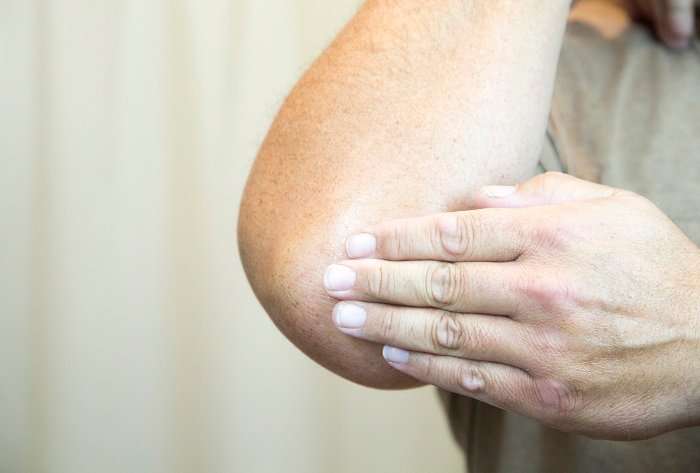 ΓΓΟΝΑΤΟ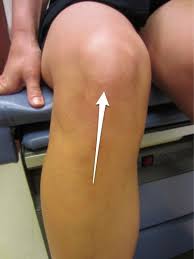 ΚΚΕΦΑΛΙ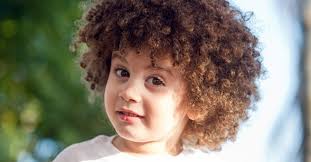 ΚΟΙΛΙΑ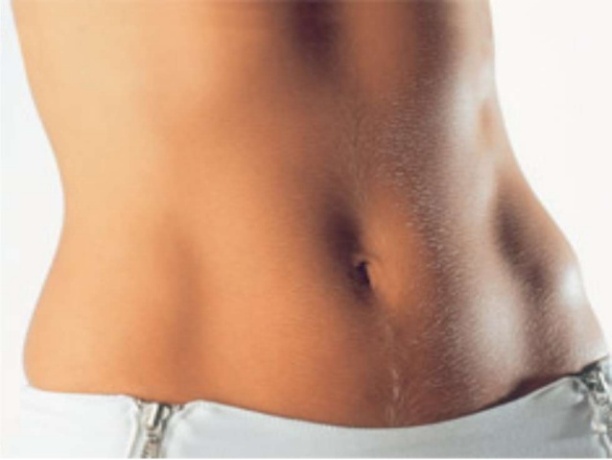 Λ  ΛΑΙΜΟΣ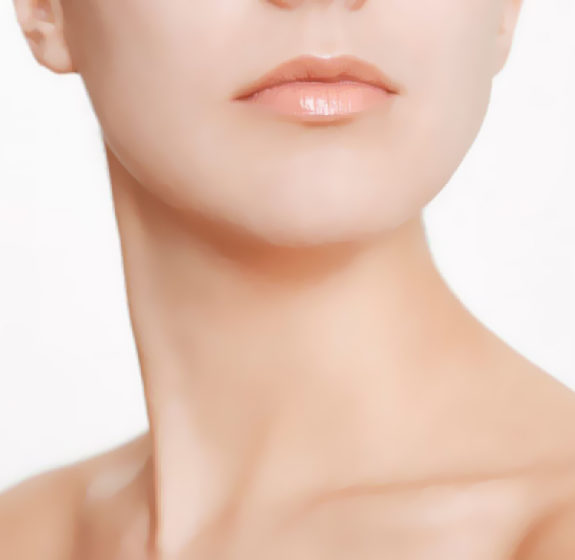 Π   ΠΑΛΑΜΗ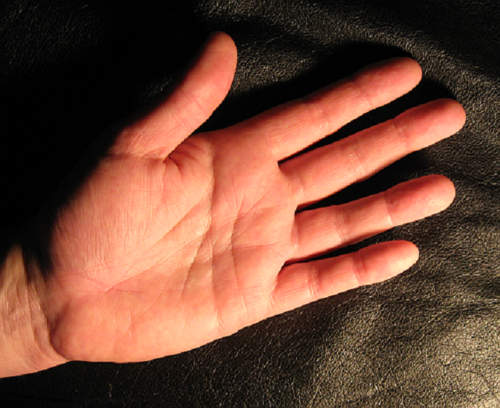 ΠΑΤΟΥΣΑ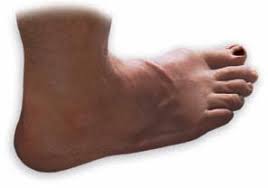 ΠΟΔΙΑ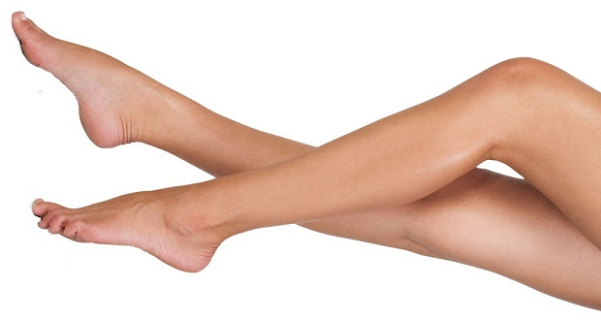 ΣΣΤΗΘΟΣ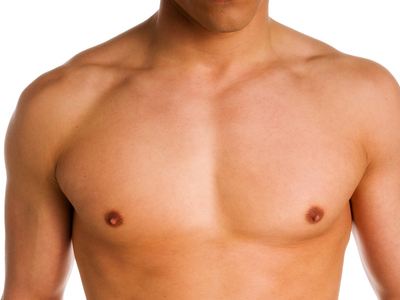 Χ      ΧΕΡΙ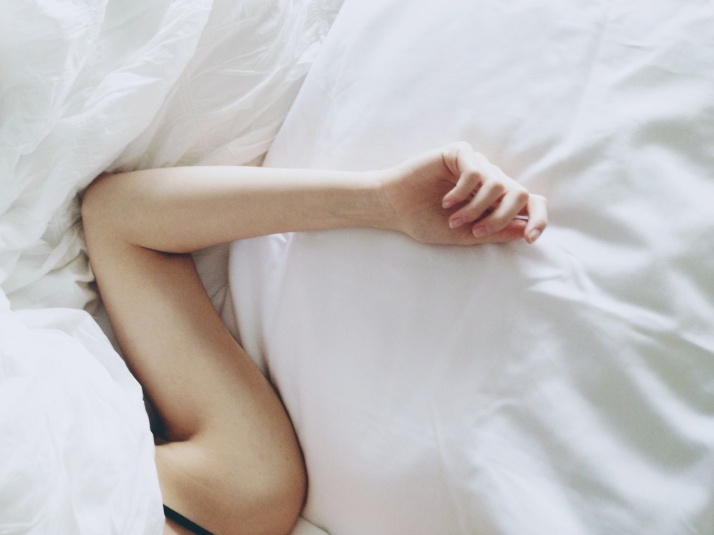 ΩΩΜΟΣ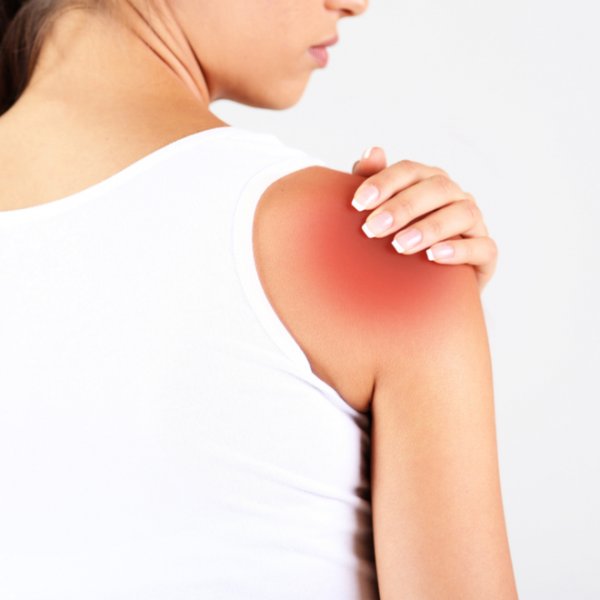 